
      Сегодня 19.04.2019 года в КДК им К.Баазан-оола проведена  кожуунный конкурс в рамках акции СЖР «Символы малой Родины», «Өскен-төрээн чурттуң ыдыктары».
        Конкурс проводился с целью сохранения и развития народных художественных промыслов, декоративно-прикладного искусства, продвижения и популяризации художественными средствами основных брендов кожууна, и укрепления культурного потенциала. 
       В соответствии с решением конкурсной жюри  всем участникам вручены  дипломы и их  работы будут рекомендованы Оргкомитетом для рассмотрения на художественно-экспертном совете для признания образца изделия народным промыслом; 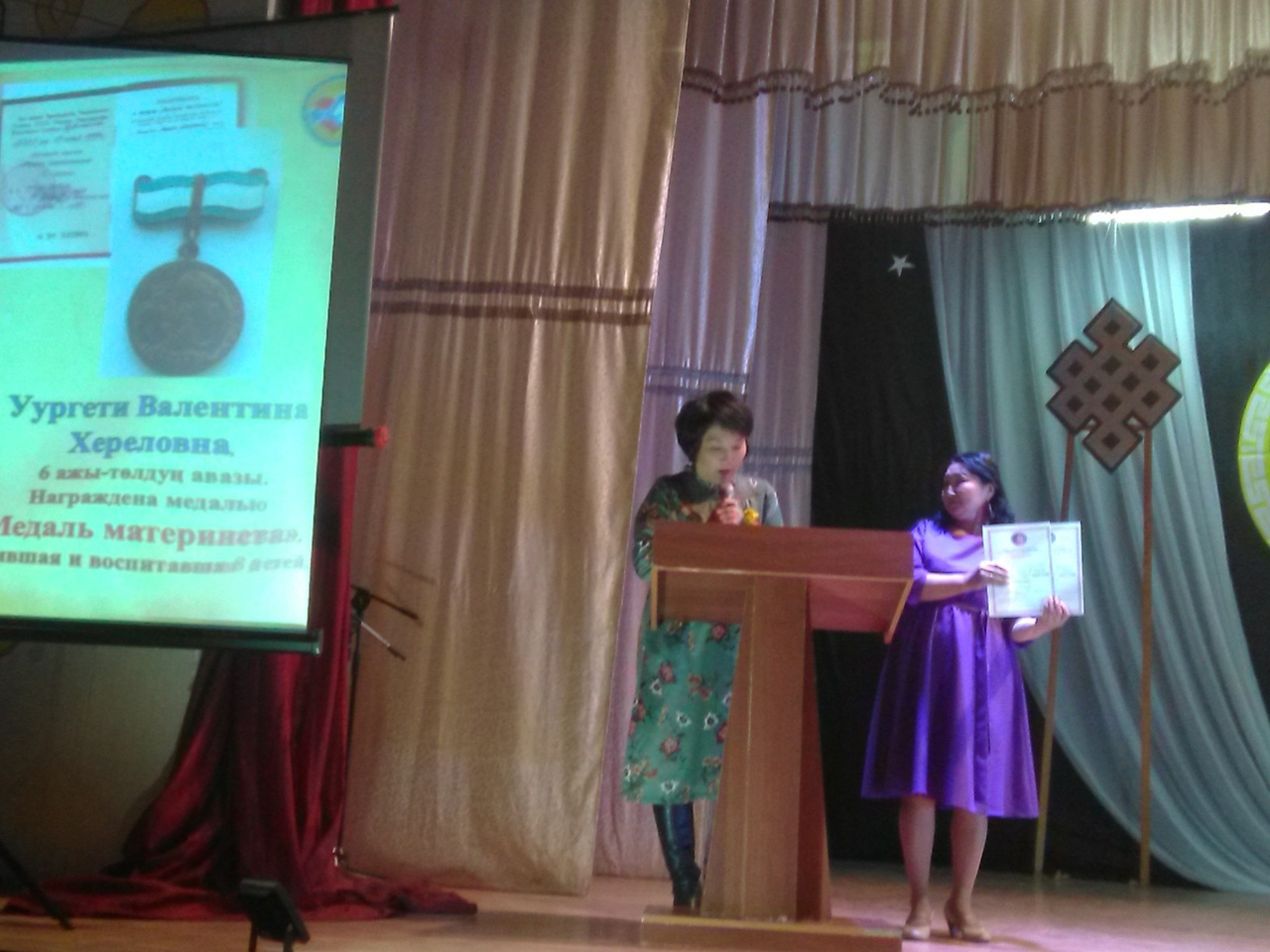 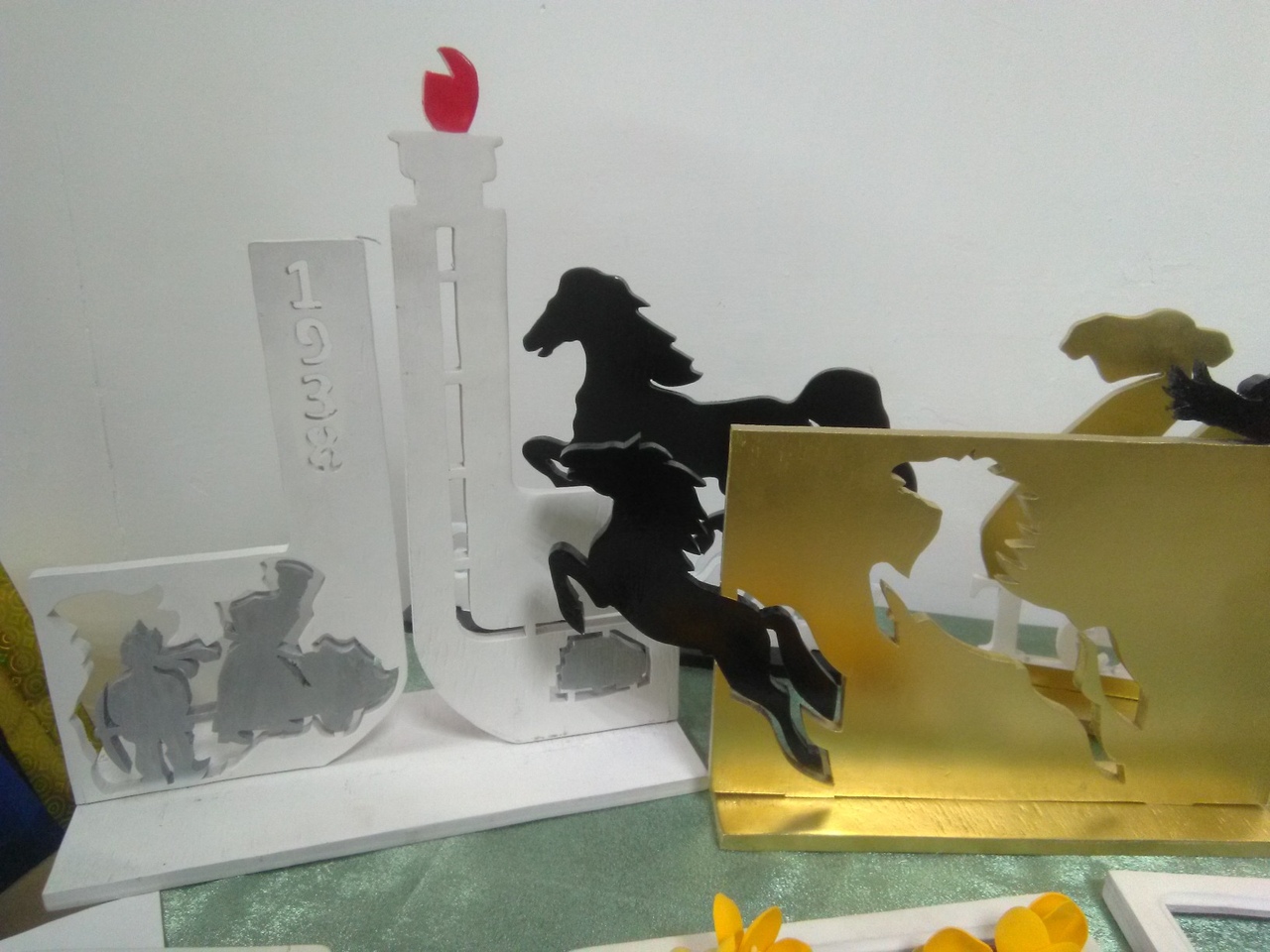 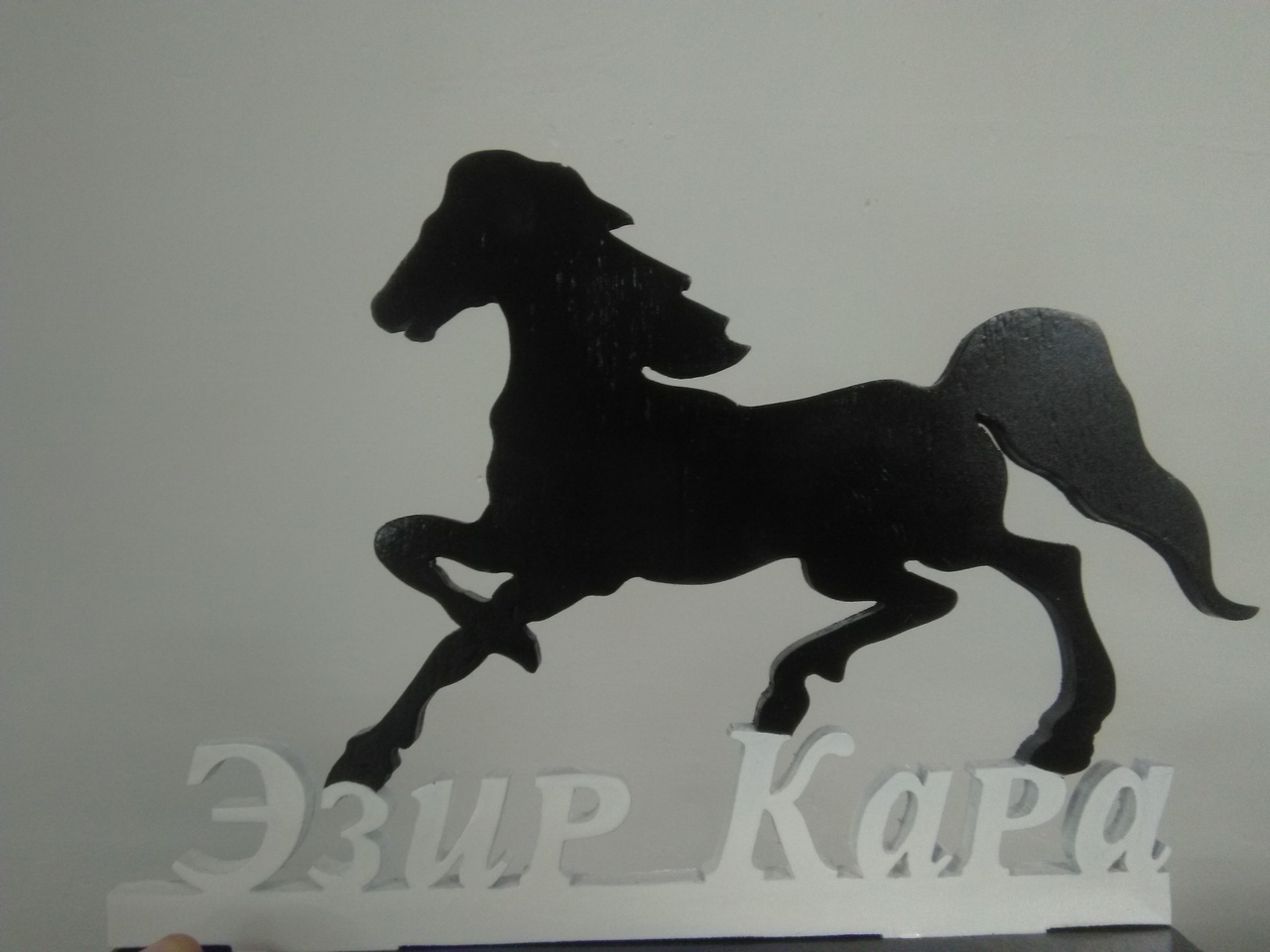 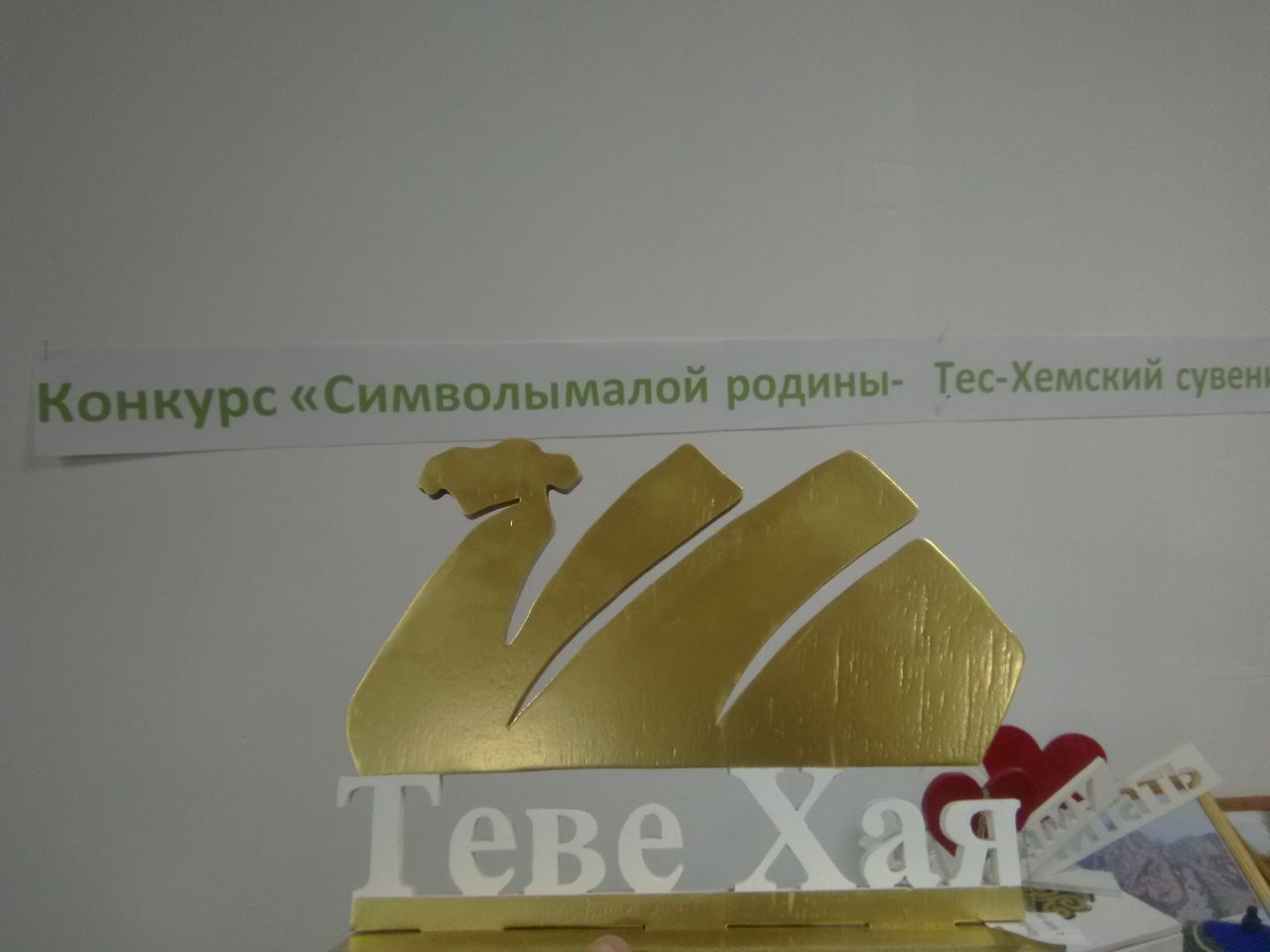 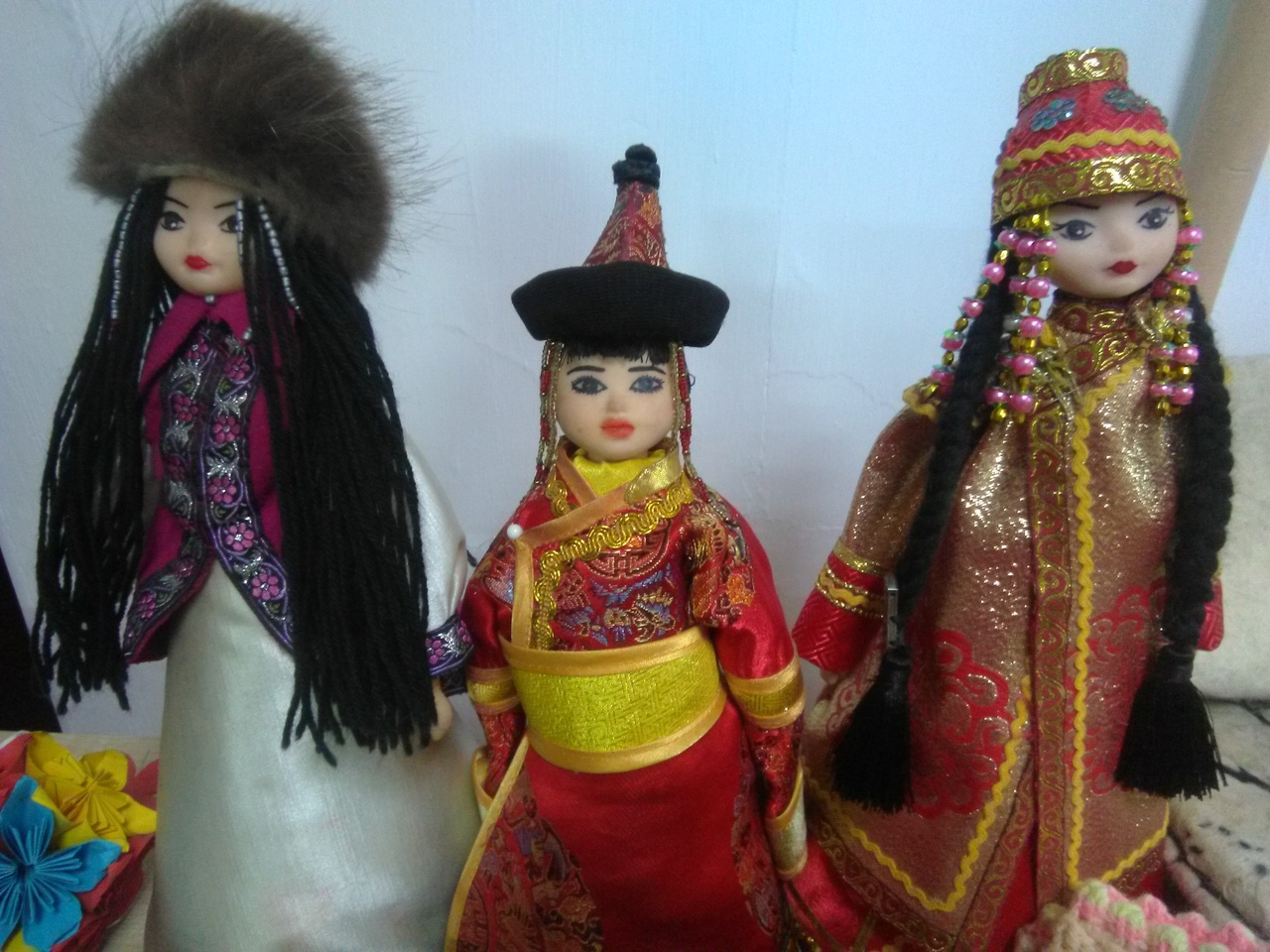 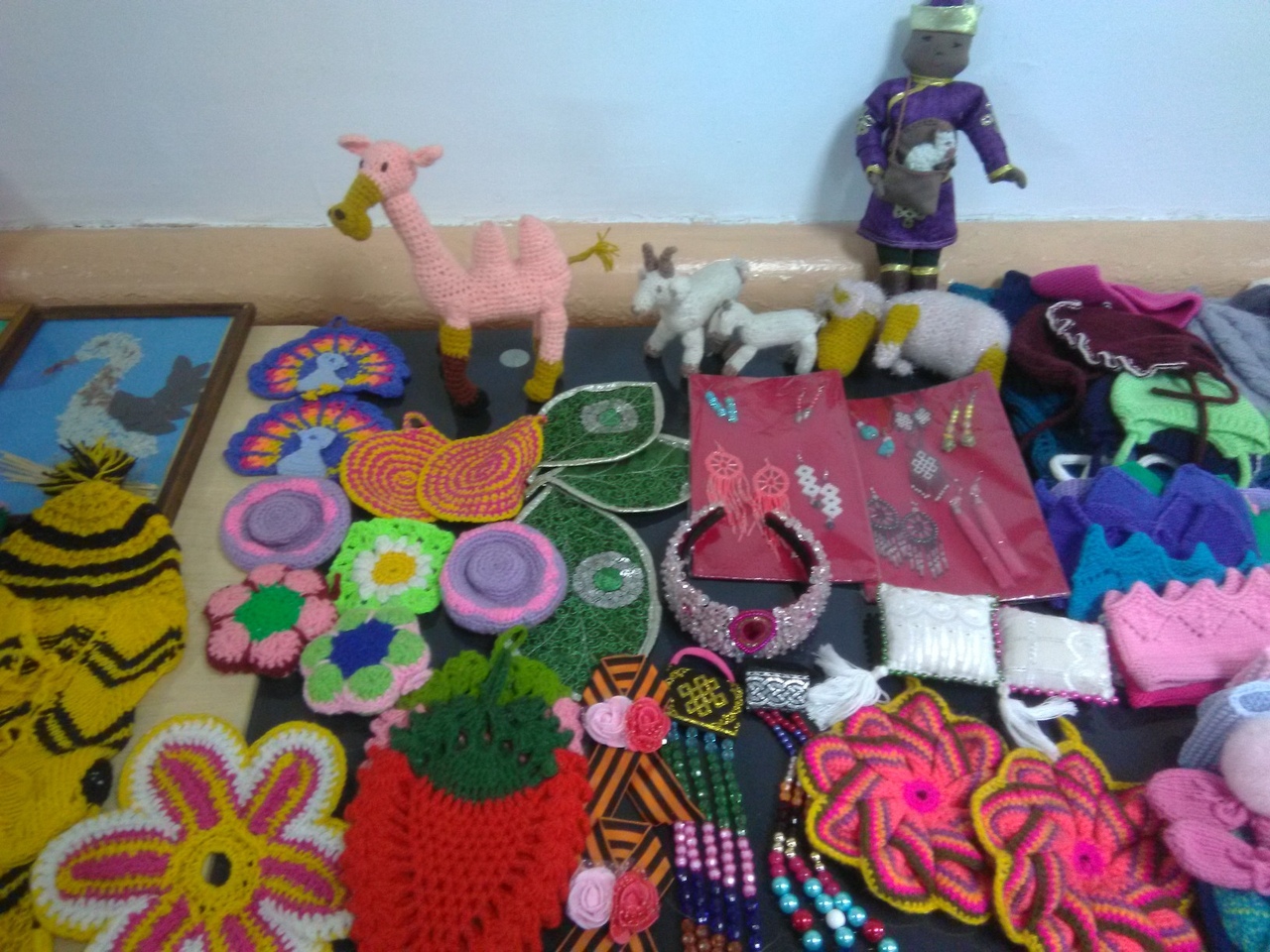 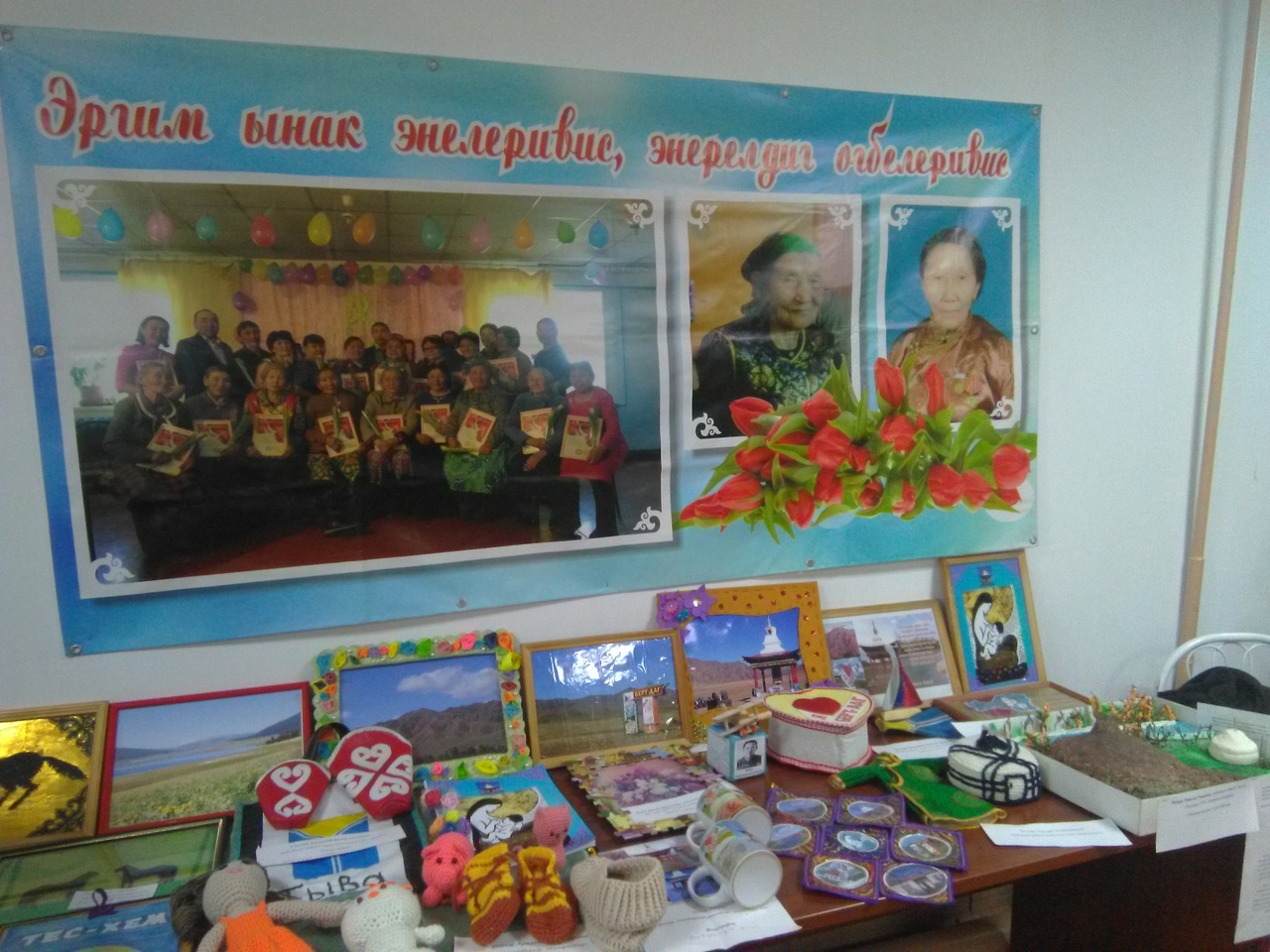 